					SpaceThis week our theme is Space. To help, we have split the activities into categories. Choose from the categories what you would like to learn about. Purple mash has lots of activities to do with space. To find it just type space into the search bar. Don’t forget to take photos of all the different things you are doing. If you have a scrapbook, notebook or folder you can keep all your work and photos together. Remember to email pictures of your learning into school so we can see what fun you are having!Project – Can you create our solar system?Below is a timetable to help you with your home learning. MathsMeasure your shadows at different times on the day. What do you notice? Can you calculate the difference between each shadow?Talk about how in space there is no gravity so it is weightless. Practise weighing different items in your house or garden. Complete the planet puzzle sheet (can be found on the school website)Complete the maths mosaic sheet and uncover a picture (on school website)Complete a whiterose activity. https://whiterosemaths.com/homelearning/year-2/Purple mash or numbergym to practise number facts and times tablesReadingBack to Earth comprehension (on school website) Planets Comprehension (on school website)Blast off comprehension (on school website)Read the Back to Earth E-book (school website) and discuss with an adult.Complete a book review on Back to Earth (template on school website)WritingCreate a postcard to someone about your trip to Space (You can do this on the template on the school website or on purple mash)Design a new planet (see school website for sheet)Research Tim Peak or Neil Armstrong. Create a fact file or biography about them. Design a new alien and then describe it.Create a story or a comic strip about an alien in space (see school website for a comic strip template)Research a planet and create a fact file on one of your choosing.Imagine a UFO has landed at school or at your house! Create a newspaper report about the event.Write a diary entry as if you were an astronaut.ThemeCrater experiment – drop different sized items into a bowl of flour and measure the crater. Which items leave the biggest or deepest crater and why?Learn about the constellations and the pattern of the moon. Create constellations using marshmallows and spaghetti. https://playteachrepeat.com/marshmallow-constellations/Learn the order of the planets (see school website for ordering planets sheet). Can you create a mnemonic to help you remember the order? One we use at school is: My Very Excellent Mother Just Served Up Noodles (Mercury, Venus, Earth, Mars, Jupiter, Saturn, Uranus, Neptune)Create a space inspired snack (Blast off smoothie, Fruit rockets, Star snacks or Cheesy moons and planets). Recipes can be found on the school website.Make a planet by using papier mache.Make a junk rocket or alien using recyclable materials. Space crafts (Cardboard rocket, Alien footprints, Paper plate flying saucer, Spaceship portal or Space themed printing) Instructions can be found on the school website.Learn about the moon landing in 1969.Design a spacesuit for your teddy or doll.Design a space meal – thinking about the challenges of eating without gravity. https://www.giftofcuriosity.com/how-do-astronauts-eat-in-space/Space Theme – Week 7   04.05.2020Space Theme – Week 7   04.05.2020Space Theme – Week 7   04.05.2020Space Theme – Week 7   04.05.2020Space Theme – Week 7   04.05.2020MondayTuesdayWednesdayThursdayFriday9-11WORD OF THE DAY; Introduce a new word, find out the meaning, use it in conversation, can you draw something to help you remember the word and / or how to spell it? Find out the origin, are there words which mean the same? Use it in written sentences.Solar System – The solar system is in space and consists of the sun and everything that orbits or travels around the sun.ReadingComplete reading comprehension. WritingChoose from the list.WORD OF THE DAY; Introduce a new word, find out the meaning, can you draw something to help me remember the word and / or how to spell it? Can you use it in conversation, find out the origin, are there words which mean the same? Use it in written sentences.Asteroid – a small rocky body orbiting the sun.ReadingComplete 30 minutes of reading.WritingChoose from the list.WORD OF THE DAYIntroduce a new word, find out the meaning, can you draw something to help me remember the word and / or how to spell it? Can you use it in conversation, find out the origin, are there words which mean the same? Use it in written sentences.Meteor – A space rock that enters the earth’s atmosphere that appears as a streak of light.ReadingChoose a reading activity from the list based on what you read yesterday. WritingChoose from the list.WORD OF THE DAY; Introduce a new word, find out the meaning, can you draw something to help me remember the word and / or how to spell it? Can you use it in conversation, find out the origin, are there words which mean the same? Use it in written sentences.Orbit – the path that an object takes in space when it goes around a star, planet or moon. ReadingComplete 30 minutes of reading.WritingChoose from the list.WORD OF THE DAY; Introduce a new word, find out the meaning, can you draw something to help me remember the word and / or how to spell it? Can you use it in conversation, find out the origin, are there words which mean the same? Use it in written sentences.Satellite – an artificial body placed in the earth/ moon or other planet in order to collect information.ReadingChoose a reading activity from the list based on what you read yesterday. WritingChoose from the list.9-11MovementThe Body Coach – YouTube – find the current dayMovementhttps://www.youtube.com/user/CosmicKidsYogaCosmic Yoga(YouTube)MovementThe Body Coach – YouTube - find the current dayMovement Go outside for a walk.MovementThe Body Coach – YouTube on the day11-11.15BreakBreakBreakBreakBreak11.15-12.15MathsWhite Rose Maths (Home Learning Tab) Watch video and download related questions.https://whiterosemaths.com/homelearning/ MathsNumber gymhttp://www.numbergym.co.uk/Appropriate calculation activity linked to year group e.g. multiplication and division 2/3/4/5/6.MathsWhite Rose Maths (Home Learning Tab) Watch video and download related questions.https://whiterosemaths.com/homelearning/MathsNumber gymhttp://www.numbergym.co.uk/Appropriate calculation activity linked to year group e.g. multiplication and division 2/3/4/5/6.MathsWhite Rose Maths (Home Learning Tab) Watch video and download related questions.https://whiterosemaths.com/homelearning/12.15-1.15LunchLunchLunchLunchLunch1.15-2.50Theme WorkChoose from the list.Theme WorkChoose from the list.Theme WorkChoose from the list.Theme WorkChoose from the list. Theme WorkChoose from the list.2.50-3.15Reflecting Roxy 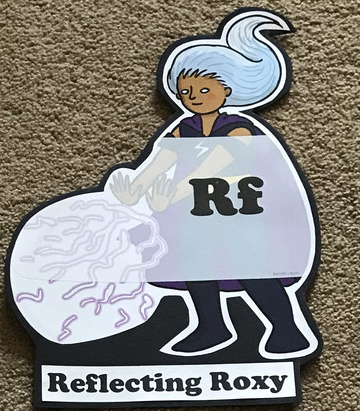 What have you learnt today and how could you have improved any of your work?STORY TIME/Well being calendarMaking Links Molly 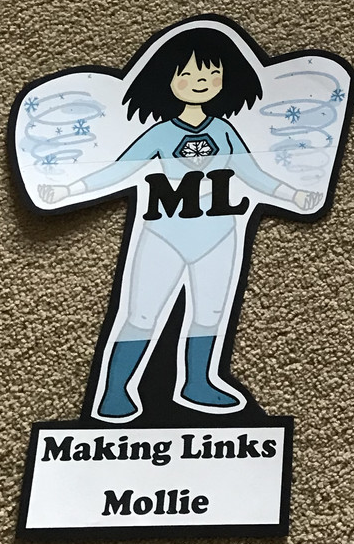 Can you use any learning that you have done today, in other parts of your life?STORY TIME/Well being calendarResilience Rex 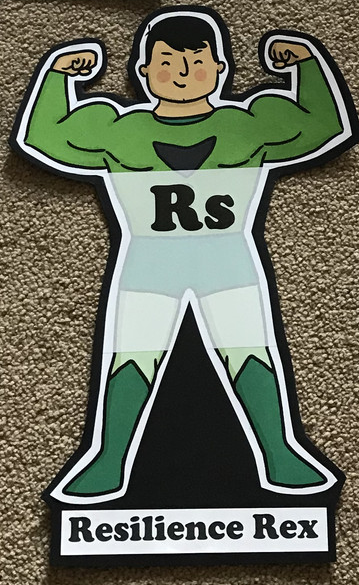 Have you found anything challenging today? How did  you overcome the challenges?STORY TIME/Well being calendarCollaborating Carlos 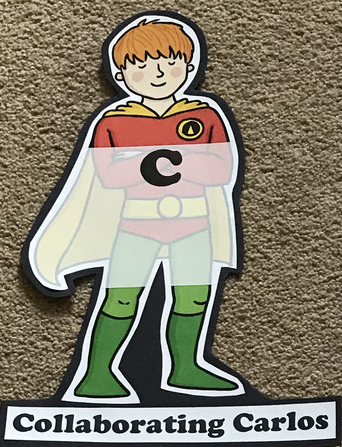 Did you work alone today or with someone else? How did that go?STORY TIME/Well being calendarMotivating Melinda 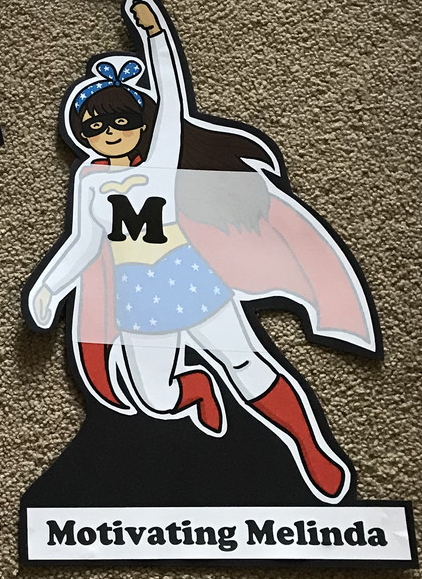 Have you encouraged someone else today? How did you motivate yourself today?STORY TIME/Well being calendar